Bezorg dit formulier terug aan: 	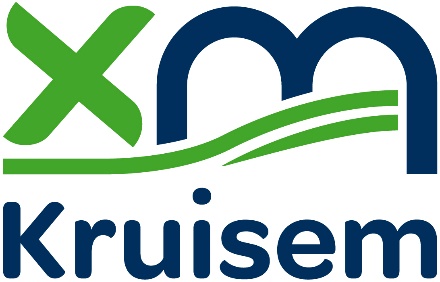 Gemeentebestuur Kruisem
Dienst Lokale Economie
Markt 1, 9770 Kruisem
Tel. 09 333 71 84 
economie@kruisem.be
INSCHRIJVINGSFORMULIER
Bijlage gemeenteraadsbesluit van 11 februari 2019DIGITALE KRUISEMBONOndergetekende,  ..................................................................................., zaakvoerder van de handelszaak ................................................................., wil graag meewerken aan dit project en is bereid om de Kruisembon te aanvaarden als betaalmiddel.Ondergetekende heeft kennis genomen van het reglement dat de verkoop en het gebruik van de Kruisembon bepaalt en gaat akkoord met de condities van dit reglement. Datum							Handtekening……/……/20..	De gemeente en OCMW Kruisem verwerken uw gegevens conform de privacywetgeving en nemen daarbij uw rechten strikt in acht. Meer informatie op http://www.kruisem.be/privacybeleid.   	 Deelnemer (handelaar – horeca – dienstverlener - marktkramer)Deelnemer (handelaar – horeca – dienstverlener - marktkramer)Naam zaakvoerder Naam zaakBTW-nummerActiviteitStraat en nr.Postnummer en gemeenteTelefoonGSME-mailBankrekeningBE .  .   -   .  .  .  .  -   .  .  .  .  -   .  .  .  . 